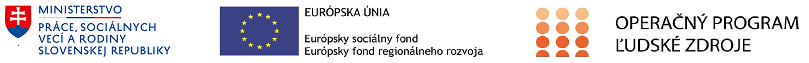 Národný projektPodpora zariadení starostlivosti o deti do troch rokov veku dieťaťaOperačný program:Ľudské zdrojeŽiadateľ:Ústredie práce, sociálnych vecí a rodinyKód projektu v ITMS2014+:312031CFB4Celkové oprávnené výdavky projektu:1 277 881,02   EurPožadovaná výška NFP:1 277 881,02   EurPrioritná os:3. Zamestnanosť Investičná priorita:3.2. Rovnosť medzi mužmi a ženami vo všetkých oblastiach vrátane oblasti prístupu k zamestnaniu, kariérnemu postupu, zosúladenia pracovného a súkromného a presadzovania rovnakej odmeny za rovnakú prácuŠpecifický cieľ:3.2.1 Zlepšením podmienok pre zosúladenie pracovného a rodinného života zvýšiť zamestnanosť osôb s rodičovskými povinnosťami, najmä žienMiesto realizácie projektuMiesto realizácie projektuŠtát:Slovenská republikaRegión NUTS II:Západné Slovensko / Stredné Slovensko / Východné Slovensko  Vyšší územný celok NUTS III:Bratislavský kraj/ Nitriansky kraj/ Trnavský kraj/ Trenčiansky kraj/ Banskobystrický kraj/ Žilinský kraj/ Prešovský kraj/ Košický kraj Popis projektuCieľom národného projektu je podpora zariadení starostlivosti o deti do troch rokov veku dieťaťa, a to za účelom zabezpečenia vhodných pomôcok na saturáciu potrieb a celkový rozvoj dieťaťa. Hlavnou aktivitou je: Poskytnutie finančnej podpory pre zariadenia starostlivosti o deti do troch rokov veku dieťaťa podľa § 54 ods. 1 písm. a) zákona č. 5/2004 Z. z. o službách zamestnanosti. Cieľovou skupinou sú subjekty poskytujúce služby starostlivosti o deti do troch rokov veku. Oprávneným územím realizácie aktivít projektu je celé územie Slovenskej republiky. Merateľné ukazovatele: Počet podporených zariadení - 218 a počet podporených zariadení, ktoré po ukončení projektu poskytujú služby v oblasti starostlivosti o deti - 218.Popis východiskovej situácieZ hľadiska komplexného vývinu dieťaťa je obdobie prvých rokov života dieťaťa kritické. Je to z dôvodu, že v tomto období sa mozog dieťaťa vyvíja najrýchlejšie, pričom má veľkú kapacitu na absorbovanie podnetov z okolia, čo pozitívne pôsobí na rozvoj jeho myslenia. Vývin dieťaťa v ranom detstve zohráva veľkú úlohu pre ďalšie etapy jeho života. Z tohto dôvodu je potrebné, aby dieťa trávilo čas v dostatočne podnetnom prostredí, ktoré je vybavené aj vhodnými pomôckami a hračkami s inovatívnymi prvkami využívanými pri výchove a poskytovanej starostlivosti. Na rozvoj myslenia dieťaťa má vplyv nielen individuálna skúsenosť, ale aj sociálne prostredie v ktorom sa nachádza.Východiskové dokumenty na regionálnej, národnej a európskej úrovni, ktoré priamo súvisia s realizáciou NP:Zákon č. 448/2008 Z. z. o sociálnych službách a o zmene a doplnení zákona č. 455/1991 Zb. o živnostenskom podnikaní (živnostenský zákon) v znení neskorších predpisov.Zákon č. 5/2004 Z.z. o službách zamestnanosti a o zmene a doplnení niektorých zákonov v znení neskorších predpisov Barcelonské ciele – východiskový dokument pre zosúlaďovanie rodinného a pracovného života; v roku 2002 Európska rada na svojom zasadnutí v Barcelone stanovila ciele v tejto oblasti: Členské štáty by mali odstrániť prekážky v účasti žien na trhu práce a s prihliadnutím na dopyt a v súlade so svojimi vnútroštátnymi systémami v danej oblasti zriadiť do roku 2010 zariadenia starostlivosti pre najmenej 90 % detí vo veku od troch rokov do začiatku povinne školskej dochádzky a pre najmenej 33 % detí vo veku do troch rokov. https://ec.europa.eu/transparency/regdoc/rep/1/2013/SK/1-2013-322-SK-F1-1.Pdf Problematika zosúlaďovania rodinného a pracovného života je zahrnutá aj v odporúčaní rady EK, ktoré sa týka národného programu reforiem Slovenska na rok 2019 a ktorým sa predkladá stanovisko Rady k programu stability Slovenska na rok 2019 Odporúčanie znie: Zlepšovať kvalitu a inkluzívnosť vzdelávania na všetkých úrovniach a podporovať zručnosti. Zlepšiť prístup k cenovo dostupnej a kvalitnej starostlivosti o deti a dlhodobej starostlivosti. Podporovať integráciu znevýhodnených skupín, najmä Rómov.  https://eur-lex.europa.eu/legal-content/SK/TXT/HTML/?uri=CELEX:52019DC0525&from=ENV odporúčaní rady, ktoré sa týka národného programu reforiem Slovenska na rok 2020 a ktorým sa predkladá stanovisko Rady k programu stability Slovenska na rok 2020 je spomenuté v bode 20 „Okrem toho je Slovensko krajinou s najnižšou účasťou detí na vzdelávaní a starostlivosti v ranom detstve v EÚ, a to najmä detí do troch rokov, čo má ďalší negatívny vplyv na výsledky v oblasti vzdelávania.” https://ec.europa.eu/info/sites/info/files/2020-european-semester-csr-comm-recommendation-slovakia_sk.pdf Problémové a prioritné oblasti, z ktorých NP vychádza:Obdobie do troch rokov veku dieťaťa zohráva kľúčovú úlohu v jeho  vývine, čo má vplyv aj na vývin v ďalších rokoch jeho života.  Toto obdobie vývinu je chápané ako obdobie obrovských príležitostí, ale aj rizík, ak sa dieťa nevyvíja v dostatočne podnetnom prostredí. V záujme zabezpečenia optimálneho vývinu dieťa je potrebné rozvíjať jeho zmysly, a to aj vhodnými a inovatívnymi pomôckami a hračkami pre deti na rozvoj ich psychomotoriky, jemnej a hrubej motoriky, rozvoj reči, komunikácie, pohybových aktivít, pomôckami na rozvíjanie umeleckej a hudobnej expresie, technických, prírodovedných zručností, pohybových aktivít či kolektívnej spolupráce. Prostredníctvom inovatívnych hračiek (napr. manipulačné domčeky, aktívne dosky, atď.) sa cielene podporuje kreativita a fantázia dieťaťa a stimuluje sa aj rozvoj detských schopností a zručností. Kvalifikovaní opatrovatelia detí budú tieto pomôcky a hračky efektívne používať pri výchovnom procese a poskytovanej starostlivosti.   Všetky zakúpené hračky musia spĺňať podmienky bezpečnosti. Spôsob realizácie aktivít projektuSpôsob realizácie aktivít projektuHlavná aktivita projektu: Poskytnutie finančnej podpory pre zariadenia starostlivosti o deti do troch rokov veku dieťaťa podľa § 54 ods. 1 písm. a) zákona č. 5/2004 Z. z. o službách zamestnanosti.Príklad hlavnej aktivity v zmysle OP ĽZ:Podpora zariadení a služieb pre deti za účelom zosúlaďovania rodinného a pracovného života (jasle, škôlky, opatrovateľky a pod.) a podpora podnikania v oblasti služieb starostlivosti o deti s dôrazom na inovatívne prístupy, vrátane podnikov v širšom priestore sociálnej ekonomiky.Celková dĺžka realizácie hlavných a podporných aktivít projektu: 04/2022 – 12/2023Opis hlavnej aktivity:Hlavným predmetom bude poskytnutie finančného príspevku užívateľom - zariadeniam starostlivosti o deti do troch rokov veku dieťaťa na úhradu vynaložených finančných prostriedkov za nákup pomôcok a hračiek slúžiacich pre deti  na rozvoj psychomotoriky, jemnej a hrubej motoriky, rozvoja reči, komunikácie, pomôcok na rozvíjanie umeleckej a hudobnej expresie, technických, prírodovedných zručností, pohybových aktivít či kolektívnej spolupráce.Nákup hračiek prispeje k zvýšeniu kvality  poskytovanej sociálnej služby, čo bude viesť k vyššiemu záujmu rodičov o umiestňovanie detí do týchto zariadení, čo umožní zvýšenie zamestnanosti rodičov s malými deťmi a prispeje k zosúladeniu rodinného a pracovného života. Zariadenia starostlivosti o deti do troch rokov veku dieťaťa vykonajú pred nákupom odporúčaných pomôcok a hračiek prieskum trhu na určenie predpokladanej hodnoty zákazky podložený minimálne 3 cenovými ponukami. Z každého prieskumu trhu bude spracovaná zápisnica alebo zápis, ktorý bude zaslaný na UPSVR. Zamestnanci prijatí na NP v spolupráci s Ministerstvom práce, sociálnych vecí a rodiny posúdia zaslané podklady a naplnenie princípov hospodárnosti a efektivity pri určovaní celkovej sumy zákazky. Finančný príspevok sa môže poskytovať každému poskytovateľovi sociálnej služby v zariadení starostlivosti o deti do troch rokov veku dieťaťa, ktorému vzniklo oprávnenie poskytovať túto sociálnu službu, na základe splnenia právnych podmienok, zápisom do registra poskytovateľov sociálnych služieb. Celkovo ide o 218 zariadení starostlivosti o deti do troch rokov veku dieťaťa. Cieľom je zamerať podporu na všetky zariadenia poskytujúce takúto starostlivosť. Hlavná aktivita projektu: Poskytnutie finančnej podpory pre zariadenia starostlivosti o deti do troch rokov veku dieťaťa podľa § 54 ods. 1 písm. a) zákona č. 5/2004 Z. z. o službách zamestnanosti.Príklad hlavnej aktivity v zmysle OP ĽZ:Podpora zariadení a služieb pre deti za účelom zosúlaďovania rodinného a pracovného života (jasle, škôlky, opatrovateľky a pod.) a podpora podnikania v oblasti služieb starostlivosti o deti s dôrazom na inovatívne prístupy, vrátane podnikov v širšom priestore sociálnej ekonomiky.Celková dĺžka realizácie hlavných a podporných aktivít projektu: 04/2022 – 12/2023Opis hlavnej aktivity:Hlavným predmetom bude poskytnutie finančného príspevku užívateľom - zariadeniam starostlivosti o deti do troch rokov veku dieťaťa na úhradu vynaložených finančných prostriedkov za nákup pomôcok a hračiek slúžiacich pre deti  na rozvoj psychomotoriky, jemnej a hrubej motoriky, rozvoja reči, komunikácie, pomôcok na rozvíjanie umeleckej a hudobnej expresie, technických, prírodovedných zručností, pohybových aktivít či kolektívnej spolupráce.Nákup hračiek prispeje k zvýšeniu kvality  poskytovanej sociálnej služby, čo bude viesť k vyššiemu záujmu rodičov o umiestňovanie detí do týchto zariadení, čo umožní zvýšenie zamestnanosti rodičov s malými deťmi a prispeje k zosúladeniu rodinného a pracovného života. Zariadenia starostlivosti o deti do troch rokov veku dieťaťa vykonajú pred nákupom odporúčaných pomôcok a hračiek prieskum trhu na určenie predpokladanej hodnoty zákazky podložený minimálne 3 cenovými ponukami. Z každého prieskumu trhu bude spracovaná zápisnica alebo zápis, ktorý bude zaslaný na UPSVR. Zamestnanci prijatí na NP v spolupráci s Ministerstvom práce, sociálnych vecí a rodiny posúdia zaslané podklady a naplnenie princípov hospodárnosti a efektivity pri určovaní celkovej sumy zákazky. Finančný príspevok sa môže poskytovať každému poskytovateľovi sociálnej služby v zariadení starostlivosti o deti do troch rokov veku dieťaťa, ktorému vzniklo oprávnenie poskytovať túto sociálnu službu, na základe splnenia právnych podmienok, zápisom do registra poskytovateľov sociálnych služieb. Celkovo ide o 218 zariadení starostlivosti o deti do troch rokov veku dieťaťa. Cieľom je zamerať podporu na všetky zariadenia poskytujúce takúto starostlivosť. Situácia po realizácii projektu a udržateľnosť projektu  Kúpa/obstaranie vhodných pomôcok (hračiek, kníh, atď ...) bude mať vplyv na podporu a samotný vývin detí, ktorým sa poskytuje starostlivosť v predmetných zariadeniach, a taktiež prispeje k inovatívnejšiemu prístupu zariadení k starostlivosti o deti. Prostredníctvom vhodného vybavenia zariadení starostlivosti o deti do troch rokov veku dieťaťa sa predpokladá aj zatraktívnenie poskytovanej služby, ktorá má za účel podporu zosúlaďovania rodinného a pracovného života rodičov detí tejto cieľovej skupiny. Predpokladom je, že finančný príspevok bude poskytnutý 218 zariadeniam starostlivosti o deti do troch rokov veku dieťaťa. Popis cieľovej skupinySubjekty poskytujúce služby starostlivosti o deti do troch rokov veku	Harmonogram realizácie aktivítHarmonogram realizácie aktivítCelková dĺžka realizácie aktivít projektu (v mesiacoch):21Aktivity projektu realizované v oprávnenom území OPAktivity projektu realizované v oprávnenom území OPSubjekt:Ústredie práce, sociálnych vecí a rodiny   Hlavné aktivity projektu:Poskytnutie finančnej podpory pre zariadenia starostlivosti o deti do troch rokov veku dieťaťa podľa § 54 ods. 1 písm. a) zákona o službách zamestnanostiTyp aktivity:Podpora zariadení a služieb pre deti za účelom zosúlaďovania rodinného a pracovného života (jasle, škôlky, opatrovateľky a pod.) a podpora podnikania v oblasti služieb starostlivosti o deti s dôrazom na inovatívne prístupy, vrátane podnikov v širšom priestore sociálnej ekonomiky.Hlavná aktivita projektu:Názov hlavnej aktivity :Poskytnutie finančnej podpory pre zariadenia starostlivosti o deti do troch rokov veku dieťaťa podľa § 54 ods. 1 písm. a) zákona o službách zamestnanostiZačiatok realizácie:04/2022 Koniec realizácie:12/2023Prehľad merateľných ukazovateľov projektuPrehľad merateľných ukazovateľov projektuMerná jednotka:Počet  Merateľný ukazovateľ:P0329  Počet podporených zariadeníCelková cieľová hodnota:218Merná jednotka:Počet Merateľný ukazovateľ:P0333 Počet podporených zariadení, ktoré po ukončení projektu poskytujú služby v oblasti starostlivosti o detiCelková cieľová hodnota:218